TOREK, 5. 5. 2020Pozdravljen/a.  Pred teboj so naloge za današnji dan. Če imaš kakršnokoli težavo mi piši ali me pokliči.Veselo na delo!*Najprej popravek še za petek, 24.4.2020, pri SPOZNAVANJU OKOLJA.  Prosim popravite si v svojih zvezkih. Smeri neba označujemo:V SLOVENŠČINI:                                                                   V ANGLEŠČINI IN NA KOMPASU:S = SEVER                                                                          N = NORTH = SEVERJ =JUG                                                                                 S = SOUTH = JUGV= VZHOD                                                                         E = EAST = VZHODZ = ZAHOD                                                                         W = WEST = ZAHOD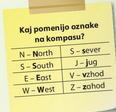 ŠPORTNa spodnji povezavi imaš ideje za razgibavanje, ki ga lahko izvajaš kar doma.  Po razgibavanju pa lahko greš tečt v naravo, se lovit, igrat z žogo, vozit s kolesom, z rolerji, z  rolko… Vedno pazi na svojo varnost (čelada, ščitniki..) in na zadostno količino vode.https://www.youtube.com/watch?v=8HMmtDOCnxMhttps://www.youtube.com/watch?v=0BfRhjohNAoSLOVENŠČINADanašnji dve uri slovenščine sta namenjeni še pripravam na govorni nastop. Jutri, ko se vidimo preko ZOOM- a, se bomo še natančno dogovorili, kako bo ocenjevanje le tega potekalo. Če bo kdo želel, bo lahko svojo knjigo že tudi predstavil. MATEMATIKAV delovnem zvezku rešuješ naloge do strani 18. Določaš velikostne odnose in iščeš predhodnike in naslednike. Za pomoč sem ti dodala to ponazorilo. PREDHODNIK  je od ŠTEVILA za ena manjši – torej     -1,  NASLEDNIK  pa za ena večji od števila, to pomeni + 1Na spodnji povezavi lahko utrjuješ števila do 1000.https://interaktivne-vaje.si/matematika/mat_1000/racunam_do_1000.htmlpredhodnikštevilonaslednik-1       +1     730     731    732